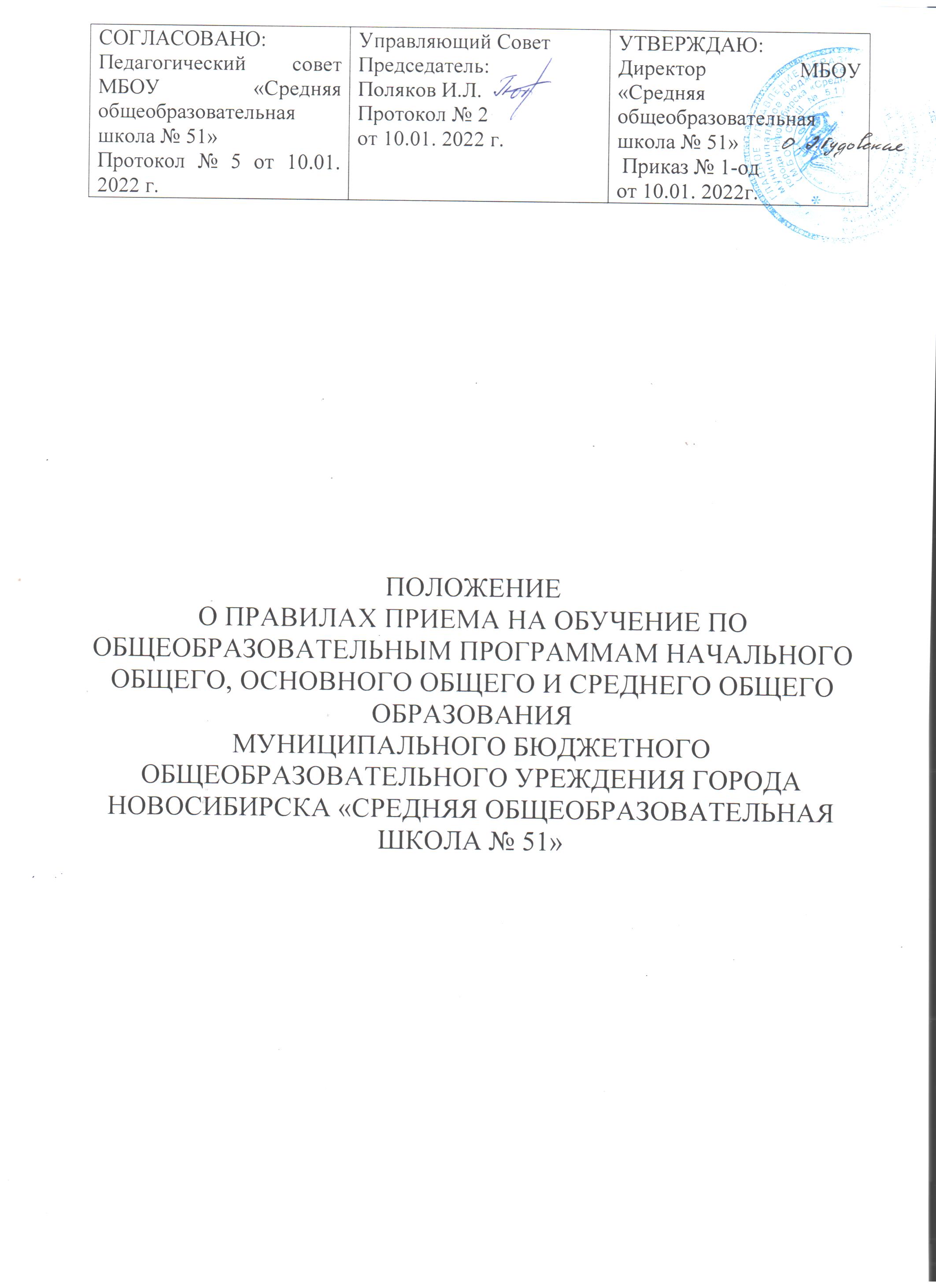 Положение о правилах приема на обучение по общеобразовательным программам начального общего, основного общего и среднего общего образования (далее – Положение, Правила приема) муниципального бюджетного общеобразовательного учреждения города Новосибирска «Средняя общеобразовательная школа № 51» (далее – Учреждение) разработан в соответствии с Федеральными законами «Об образовании в Российской Федерации» от 29 декабря 2012 г. № 273-ФЗ,  "Об организации предоставления государственных и муниципальных услуг" от 27 июля 2010 г.  № 210-ФЗ, приказом Министерства просвещения РФ от 2 сентября 2020 г. № 458 "Об утверждении Порядка приема на обучение по образовательным программам начального общего, основного общего и среднего общего образования", Приказом Минпросвещения РФ от 08.10.2021 N 707 "О внесении изменений в Приказ Министерства просвещения Российской Федерации от 2 сентября 2020 г. N 458 "Об утверждении Порядка приема на обучение по образовательным программам начального общего, основного общего и среднего общего образования".1. Положение регламентирует правила приема граждан Российской Федерации на обучение по образовательным программам начального общего, основного общего и среднего общего образования в организации, осуществляющие образовательную деятельность (далее соответственно - основные общеобразовательные программы, общеобразовательные организации).2. Прием на обучение по основным общеобразовательным программам за счет бюджетных ассигнований федерального бюджета, бюджетов субъектов Российской Федерации и местных бюджетов проводится на общедоступной основе, если иное не предусмотрено Федеральным законом "Об образовании в Российской Федерации" от 29 декабря 2012 г. № 273-ФЗ (далее - Федеральный закон).3. Прием иностранных граждан и лиц без гражданства, в том числе соотечественников, проживающих за рубежом, в Учреждение на обучение по основным общеобразовательным программам за счет бюджетных ассигнований федерального бюджета, бюджетов субъектов Российской Федерации и местных бюджетов осуществляется в соответствии с международными договорами Российской Федерации, Федеральным законом и настоящим Порядком.4. Правила приема в Учреждение на обучение по основным общеобразовательным программам обеспечивают прием в образовательную организацию граждан, имеющих право на получение общего образования соответствующего уровня и проживающих на закрепленной территории.  Закрепление Учреждения за конкретными территориями города Новосибирска осуществляется органами местного самоуправления по решению вопросов местного значения в сфере образования.5. Лицей размещает на своем информационном стенде и официальном сайте в информационно-телекоммуникационной сети "Интернет" s_51@edu54.ru издаваемый не позднее 15 марта текущего года соответственно распорядительный акт мэрии города Новосибирска о закреплении  Учреждения за соответственно конкретными территориями Центрального округа по Железнодорожному, Заельцовскому и Центральному районам города Новосибирска в течение 10 календарных дней с момента его издания.6. Правила приема в Учреждение на обучение по основным общеобразовательным программам в части, не урегулированной законодательством об образовании, устанавливаются Учреждением самостоятельно. Прием на обучение в филиал общеобразовательной организации осуществляется в соответствии с правилами приема на обучение в общеобразовательной организации.7. Получение начального общего образования в общеобразовательных организациях начинается по достижении детьми возраста шести лет и шести месяцев при отсутствии противопоказаний по состоянию здоровья, но не позже достижения ими возраста восьми лет. По заявлению родителей (законных представителей) детей учредитель общеобразовательной организации вправе разрешить прием детей в общеобразовательную организацию на обучение по образовательным программам начального общего образования в более раннем или более позднем возрасте.8. В первоочередном порядке предоставляются места в Учреждении детям, указанным в абзаце втором части 6 статьи 19 Федерального закона от 27 мая 1998 г. № 76-ФЗ "О статусе военнослужащих", по месту жительства их семей.В первоочередном порядке также предоставляются места по месту жительства независимо от формы собственности детям, указанным в части 6 статьи 46 Федерального закона от 7 февраля 2011 г. № 3-ФЗ "О полиции", детям сотрудников органов внутренних дел, не являющихся сотрудниками полиции, и детям, указанным в части 14 статьи 3 Федерального закона от 30 декабря 2012 г. № 283-ФЗ "О социальных гарантиях сотрудникам некоторых федеральных органов исполнительной власти и внесении изменений в законодательные акты Российской Федерации".9. Прием на обучение в Учреждение проводится на принципах равных условий приема для всех поступающих, за исключением лиц, которым в соответствии с Федеральным законом предоставлены особые права (преимущества) при приеме на обучение.10. Ребенок имеет право преимущественного приема на обучение по образовательным программам начального общего образования в государственную или муниципальную образовательную организацию, в которой обучаются его полнородные и неполнородные брат и (или) сестра.11. Дети с ограниченными возможностями здоровья принимаются на обучение по адаптированной образовательной программе начального общего, основного общего и среднего общего образования (далее - адаптированная образовательная программа) только с согласия их родителей (законных представителей) и на основании рекомендаций психолого-медико-педагогической комиссии. Поступающие с ограниченными возможностями здоровья, достигшие возраста восемнадцати лет, принимаются на обучение по адаптированной образовательной программе только с согласия самих поступающих.12. Прием в Учреждение осуществляется в течение всего учебного года при наличии свободных мест.13. В приеме в Учреждение может быть отказано только по причине отсутствия в нем свободных мест, за исключением случаев, предусмотренных частями 5 и 6 статьи 67 и статьей 88 Федерального закона. В случае отсутствия мест в Учреждении родители (законные представители) обучающегося для решения вопроса о его устройстве в другую общеобразовательную организацию обращаются непосредственно в орган исполнительной власти субъекта Российской Федерации, осуществляющий государственное управление в сфере образования, или орган местного самоуправления, осуществляющий управление в сфере образования (Департамент образования мэрии города Новосибирска, отдел образования администрации Центрального округа города Новосибирска).14. Учреждение с целью проведения организованного приема детей в первый класс размещает на своих информационном стенде и официальном сайте в информационно-телекоммуникационной сети "Интернет" s_51@edu54. информацию:о количестве мест в первых классах не позднее 10 календарных дней с момента издания распорядительного акта, указанного в пункте 5 Порядка;о наличии свободных мест в первых классах для приема детей, не проживающих на закрепленной территории, не позднее 5 июля текущего года.15. Прием заявлений о приеме на обучение в первый класс для детей, указанных в пунктах 8, 9 и 10 Порядка, а также проживающих на закрепленной территории, начинается 1 апреля текущего года и завершается 30 июня текущего года.Директор Учреждения издает распорядительный акт о приеме на обучение детей в течение 3 рабочих дней после завершения приема заявлений о приеме на обучение в первый класс. Для детей, не проживающих на закрепленной территории, прием заявлений о приеме на обучение в первый класс начинается 6 июля текущего года до момента заполнения свободных мест, но не позднее 5 сентября текущего года. В случае завершения приема в первый класс всех детей, указанных в пунктах 8, 9, 12 Порядка, а также проживающих на закрепленной территории, Учреждение осуществляет прием детей, не проживающих на закрепленной территории, ранее 6 июля текущего года.16. Организация индивидуального отбора при приеме в Учреждение для получения основного общего и среднего общего образования с углубленным изучением отдельных учебных предметов или для профильного обучения, специализированных классов допускается в случаях и в порядке, которые предусмотрены законодательством субъекта Российской Федерации.17. При приеме на обучение Учреждение обязано ознакомить поступающего и (или) его родителей (законных представителей) со своим Уставом, с лицензией на осуществление образовательной деятельности, со свидетельством о государственной аккредитации, с общеобразовательными программами и другими документами, регламентирующими организацию и осуществление образовательной деятельности, права и обязанности обучающихся.18. При приеме на обучение по имеющим государственную аккредитацию образовательным программам начального общего и основного общего образования выбор языка образования, изучаемых родного языка из числа языков народов Российской Федерации, в том числе русского языка как родного языка, государственных языков республик Российской Федерации осуществляется по заявлению родителей (законных представителей) детей.19. Прием на обучение по основным общеобразовательным программам осуществляется по личному заявлению родителя (законного представителя) ребенка или поступающего, реализующего право, предусмотренное пунктом 1 части 1 статьи 34 Федерального закона.20. Заявление о приеме на обучение и документы для приема на обучение, указанные в пункте 23 Порядка, подаются одним из следующих способов:лично в МБОУ «Средняя общеобразовательная школа № 51»;через операторов почтовой связи общего пользования заказным письмом с уведомлением о вручении;в электронной форме (документ на бумажном носителе, преобразованный в электронную форму путем сканирования или фотографирования с обеспечением машиночитаемого распознавания его реквизитов) посредством электронной почты общеобразовательной организации или электронной информационной системы общеобразовательной организации, в том числе с использованием функционала официального сайта общеобразовательной организации в сети Интернет или иным способом с использованием сети Интернет;с использованием функционала (сервисов) региональных порталов государственных и муниципальных услуг, являющихся государственными информационными системами субъектов Российской Федерации, созданными органами государственной власти субъектов Российской Федерации (при наличии).Учреждение осуществляет проверку достоверности сведений, указанных в заявлении о приеме на обучение, и соответствия действительности поданных электронных образов документов. При проведении указанной проверки общеобразовательная организация вправе обращаться к соответствующим государственным информационным системам, в государственные (муниципальные) органы и организации.21. В заявлении о приеме на обучение родителем (законным представителем) ребенка или поступающим, реализующим право, предусмотренное пунктом 1 части 1 статьи 34 Федерального закона, указываются следующие сведения:фамилия, имя, отчество (при наличии) ребенка или поступающего;дата рождения ребенка или поступающего;адрес места жительства и (или) адрес места пребывания ребенка или поступающего;фамилия, имя, отчество (при наличии) родителя(ей) (законного(ых) представителя(ей) ребенка;адрес места жительства и (или) адрес места пребывания родителя(ей) (законного(ых) представителя(ей) ребенка;адрес(а) электронной почты, номер(а) телефона(ов) (при наличии) родителя(ей) (законного(ых) представителя(ей) ребенка или поступающего;о наличии права внеочередного, первоочередного или преимущественного приема;о потребности ребенка или поступающего в обучении по адаптированной образовательной программе и (или) в создании специальных условий для организации обучения и воспитания обучающегося с ограниченными возможностями здоровья в соответствии с заключением психолого-медико-педагогической комиссии (при наличии) или инвалида (ребенка-инвалида) в соответствии с индивидуальной программой реабилитации;согласие родителя(ей) (законного(ых) представителя(ей) ребенка на обучение ребенка по адаптированной образовательной программе (в случае необходимости обучения ребенка по адаптированной образовательной программе);согласие поступающего, достигшего возраста восемнадцати лет, на обучение по адаптированной образовательной программе (в случае необходимости обучения указанного поступающего по адаптированной образовательной программе);язык образования (в случае получения образования на родном языке из числа языков народов Российской Федерации или на иностранном языке);родной язык из числа языков народов Российской Федерации (в случае реализации права на изучение родного языка из числа языков народов Российской Федерации, в том числе русского языка как родного языка);факт ознакомления родителя(ей) (законного(ых) представителя(ей) ребенка или поступающего с уставом, с лицензией на осуществление образовательной деятельности, со свидетельством о государственной аккредитации, с общеобразовательными программами и другими документами, регламентирующими организацию и осуществление образовательной деятельности, права и обязанности обучающихся;согласие родителя(ей) (законного(ых) представителя(ей) ребенка или поступающего на обработку персональных данных.22. Образец заявления о приеме на обучение размещается Учреждением на своих информационном стенде и официальном сайте в информационно-телекоммуникационной сети "Интернет" s_51@edu54. 23. Для приема родитель(и) (законный(ые) представитель(и) ребенка или поступающий представляют следующие документы:копию документа, удостоверяющего личность родителя (законного представителя) ребенка или поступающего;копию свидетельства о рождении ребенка или документа, подтверждающего родство заявителя;копию свидетельства о рождении полнородных и неполнородных брата и (или) сестры (в случае использования права преимущественного приема на обучение по образовательным программам начального общего образования ребенка в государственную или муниципальную образовательную организацию, в которой обучаются его полнородные и неполнородные брат и (или) сестра);копию документа, подтверждающего установление опеки или попечительства (при необходимости);копию документа о регистрации ребенка или поступающего по месту жительства или по месту пребывания на закрепленной территории или справку о приеме документов для оформления регистрации по месту жительства (в случае приема на обучение ребенка или поступающего, проживающего на закрепленной территории);копии документов, подтверждающих право внеочередного, первоочередного приема на обучение по основным общеобразовательным программам или преимущественного приема на обучение по образовательным программам основного общего и среднего общего образования, интегрированным с дополнительными общеразвивающими программами, имеющими целью подготовку несовершеннолетних граждан к военной или иной государственной службе, в том числе к государственной службе российского казачества;копию заключения психолого-медико-педагогической комиссии (при наличии).При посещении общеобразовательной организации и (или) очном взаимодействии с уполномоченными должностными лицами общеобразовательной организации родитель(и) (законный(ые) представитель(и) ребенка предъявляет(ют) оригиналы документов, указанных в абзацах 2 - 6 настоящего пункта, а поступающий - оригинал документа, удостоверяющего личность поступающего.При приеме на обучение по образовательным программам среднего общего образования представляется аттестат об основном общем образовании, выданный в установленном порядке.Родитель(и) (законный(ые) представитель(и) ребенка, являющегося иностранным гражданином или лицом без гражданства, дополнительно предъявляет(ют) документ, подтверждающий родство заявителя(ей) (или законность представления прав ребенка), и документ, подтверждающий право ребенка на пребывание в Российской Федерации.Иностранные граждане и лица без гражданства все документы представляют на русском языке или вместе с заверенным в установленном порядке  переводом на русский язык".24. Не допускается требовать представления других документов в качестве основания для приема на обучение по основным общеобразовательным программам.25. Родитель(и) (законный(ые) представитель(и) ребенка или поступающий имеют право по своему усмотрению представлять другие документы.26. Факт приема заявления о приеме на обучение и перечень документов, представленных родителем(ями) (законным(ыми) представителем(ями) ребенка или поступающим, регистрируются в журнале приема заявлений о приеме на обучение в общеобразовательную организацию. После регистрации заявления о приеме на обучение и перечня документов, представленных родителем(ями) (законным(ыми) представителем(ями) ребенка или поступающим, родителю(ям) (законному(ым) представителю(ям) ребенка или поступающему выдается документ, заверенный подписью должностного лица МБОУ «Средняя общеобразовательная школа № 51», ответственного за прием заявлений о приеме на обучение и документов, содержащий индивидуальный номер заявления о приеме на обучение и перечень представленных при приеме на обучение документов.27. Школа осуществляет обработку полученных в связи с приемом в общеобразовательную организацию персональных данных поступающих в соответствии с требованиями законодательства Российской Федерации в области персональных данных.28. Директор МБОУ «Средняя общеобразовательная школа № 51»» издает распорядительный акт о приеме на обучение ребенка или поступающего в течение 5 рабочих дней после приема заявления о приеме на обучение и представленных документов, за исключением случая, предусмотренного пунктом 15 Порядка.29. На каждого ребенка или поступающего, принятого в Учреждение, формируется личное дело, в котором хранятся заявление о приеме на обучение и все представленные родителем(ями) (законным(ыми) представителем(ями) ребенка или поступающим документы (копии документов).30. 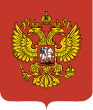 Департамент образования мэрии города Новосибирскамуниципальное бюджетное общеобразовательное учреждение  города Новосибирска «Средняя общеобразовательная школа № 51»г. Новосибирск, ул. Охотская, 84